ČJ 7. – DÚ č. 5 - řešení z PS – nakladatelství TAKTIK 
(str. 21-22, u jiného vydání 23-24)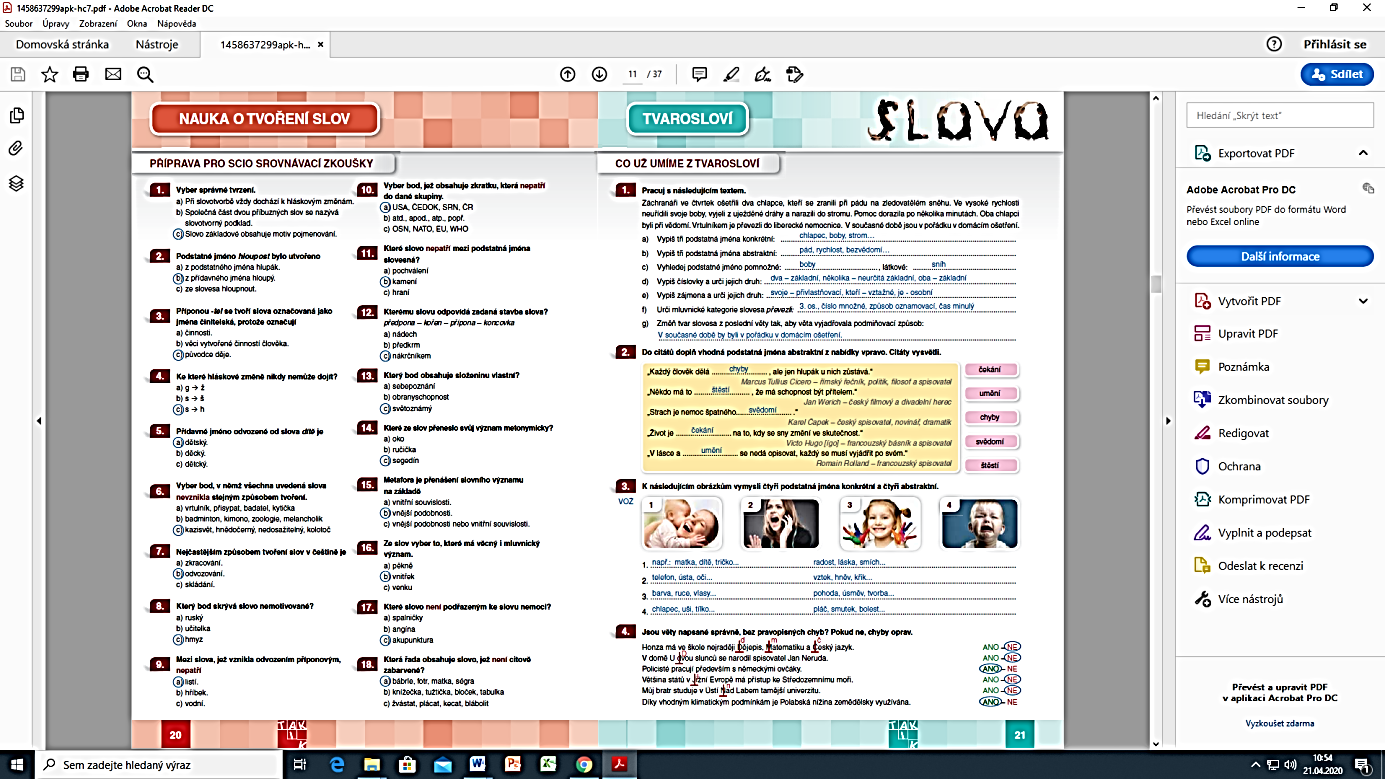 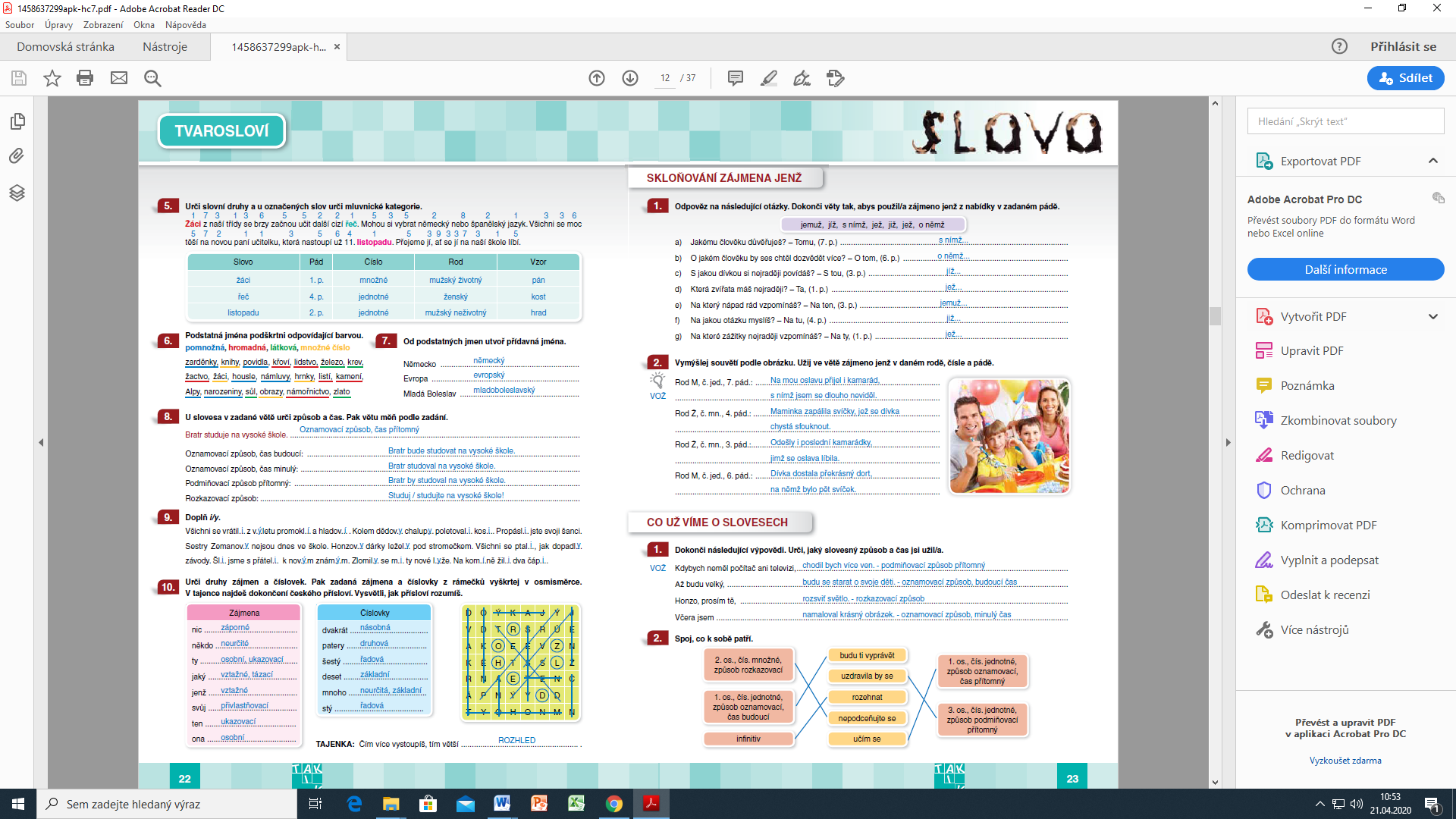 